Animal Sciences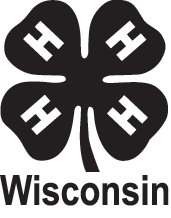 MEAT ANIMAL PROJECT RECORD	Record Form	Pub. No. MAName: 	Age: 	County: 		Year:	 Address: 			Phone:		 Name of 4-H Club: 					 Name of General Leader: 					 Address: 			Phone:		 Name of Project Leader: 					 Address:			Phone: 		                                       Project: 					Beginning InventoryAnimals(Small animals may be grouped. Identify other animals individually.)Date: 	Equipment and Supplies(Include feed on hand.)Financial AgreementThe financial agreement I have with my parents in this project is: 	An EEO/AA employer, University of Wisconsin-Extension provides equal opportunities in employment and programming, including Title IX and American with Disabilities (ADA) requirements. © 2004 by the Board of Regents of  the  University  of  Wisconsin System.  Developed  by  the  Wisconsin 4-H  Office,  431  Lowell Hall, 610Langdon  St.,  Madison,  WI  53703.  The  4-H  name  and  emblem  are  federally  protected  under  Title  18  US  Code 707.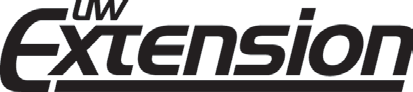 Project GoalsMy main goal in this project for this year is: 	Things I want to do in this project this year are: 	Things I hope to learn in this project this year are: 	Project Expenses1Include veterinary expenses or treatment if any, and the cost of required health tests, etc.2Don’t forget to include any animals purchased or breeding services.WISCONSIN 4-HPub.  No.  MA,  Pg. 2Management RecordRecord any management practices used, including vaccinations, worming, changes in feeding programs, weaning date, movement to pasture, supplemental heat and when these things happened (add extra sheets if needed).Exhibit RecordDemonstration RecordProject Income or ValueWISCONSIN 4-H	Pub.  No.  MA,  Pg. 3Ending Inventory	Date: 	Animals(Small animals may be grouped. Identify other animals individually.)Equipment and Supplies(Include feed on hand.)Financial SummarySummary StatementWrite a summary statement telling your experiences about the value of this project to you. Please consider 1) the time and effort you put into this project, and 2) the experience and fun you had.WISCONSIN 4-H	Pub.  No.  MA,  Pg. 4NumberKindIdentification and SexUnit ValueTotal Value $ItemCondition or AgeValue $Total value of beginning inventory (A)Total value of beginning inventory (A)MonthFeed, Litter or BeddingFeed, Litter or BeddingMedication1EquipmentOther2Cost or ValueMonthPurchasedUsed from FarmMedication1EquipmentOther2Cost or ValueTotal (B)Total (B)Total (B)Total (B)Total (B)Total (B)DateName of Show or FairItem ShownPlacingPremiumsTotal Winnings (C)Total Winnings (C)Total Winnings (C)Total Winnings (C)DateName of Show or FairItem ShownPlacingPremiumsTotal Winnings (D)Total Winnings (D)Total Winnings (D)Total Winnings (D)MonthItem(s)Sold toUsed in Home (amounts)Weight at Sale TimePrice per UnitTotal Income or ValueTotal value of items sold, traded or used at home (E)Total value of items sold, traded or used at home (E)Total value of items sold, traded or used at home (E)Total value of items sold, traded or used at home (E)Total value of items sold, traded or used at home (E)Total value of items sold, traded or used at home (E)NumberKindIdentification and SexUnit ValueTotal Value $ItemCondition or AgeValue $Total value of ending inventory (F)Total value of ending inventory (F)